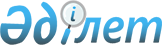 О внесении изменений и дополнения в решение маслихата района Биржан сал от 27 декабря 2021 года № С-12/8 "О бюджете Донского сельского округа района Биржан сал на 2022 - 2024 годы"Решение маслихата района Биржан сал Акмолинской области от 22 июля 2022 года № С-18/9
      Маслихат района Биржан сал РЕШИЛ:
      1. Внести в решение маслихата района Биржан сал "О бюджете Донского сельского округа района Биржан сал на 2022 - 2024 годы" от 27 декабря 2021 года № С-12/8 следующие изменения и дополнение:
      пункт 1 изложить в новой редакции:
      "1. Утвердить бюджет Донского сельского округа района Биржан сал на 2022 – 2024 годы, согласно приложениям 1, 2 и 3 соответственно, в том числе на 2022 год в следующих объемах:
      1) доходы – 307 944 тысяч тенге, в том числе:
      налоговые поступления – 7 936 тысяч тенге;
      неналоговые поступления – 0 тысяч тенге;
      поступления от продажи основного капитала – 0 тысяч тенге;
      поступления трансфертов – 300 008 тысяч тенге;
      2) затраты – 308 774 тысяч тенге;
      3) чистое бюджетное кредитование – 0 тысяч тенге;
      4) сальдо по операциям с финансовыми активами – 0 тысяч тенге;
      5) дефицит (профицит) бюджета – - 830 тысяч тенге;
      6) финансирование дефицита (использование профицита) бюджета – 830 тысяч тенге.";
      приложения 1, 4, 5 к указанному решению изложить в новой редакции согласно приложениям 1, 2, 3 к настоящему решению;
      указанное решение дополнить приложением 6, согласно приложению 4 к настоящему решению.
      2. Настоящее решение вводится в действие с 1 января 2022 года. Бюджет Донского сельского округа на 2022 год Гарантированные трансферты из Национального фонда Республики Казахстан на 2022 год Целевые трансферты из районного бюджета на 2022 год Целевые трансферты из областного бюджета на 2022 год
					© 2012. РГП на ПХВ «Институт законодательства и правовой информации Республики Казахстан» Министерства юстиции Республики Казахстан
				
      Исполняющая обязанностисекретаря маслихата районаБиржан сал

Г.Куртабиева
Приложение 1 к решению
маслихата района Биржан сал
от 22 июля 2022 года
№ С- 18/9Приложение 1 к решению
маслихата района Биржан сал
от 27 декабря 2021 года
№ С-12/8
Категория 
Категория 
Категория 
Категория 
Сумма, тысяч тенге
Класс 
Класс 
Класс 
Сумма, тысяч тенге
Подкласс
Подкласс
Сумма, тысяч тенге
Наименование
Сумма, тысяч тенге
1
2
3
4
5
1. Доходы
307944
1
Налоговые поступления
7936
1
Подоходный налог 
0
2
Индивидуальный подоходный налог
0
4
Налоги на собственность
1936
1
Налоги на имущество
131
3
Земельный налог
0
4
Налог на транспортные средства
1805
5
Внутренние налоги на товары, работы и услуги
6000
3
Поступления за пользование природных и других ресурсов
6000
2
Неналоговые поступления
0
1
Доходы от государственной собственности
0
5
Доходы от аренды имущества, находящегося в государственной собственности
0
3
Поступления от продажи основного капитала
0
1
Продажа государственного имущества, закрепленного за государственными учреждениями
0
1
Продажа государственного имущества, закрепленного за государственными учреждениями
0
4
Поступления трансфертов
300008
2
Трансферты из вышестоящих органов государственного управления
300008
3
Трансферты из районного (города областного значения) бюджета
300008
Функциональная группа
Функциональная группа
Функциональная группа
Функциональная группа
Функциональная группа
Сумма, тысяч тенге
Функциональная подгруппа
Функциональная подгруппа
Функциональная подгруппа
Функциональная подгруппа
Сумма, тысяч тенге
Администратор бюджетных программ 
Администратор бюджетных программ 
Администратор бюджетных программ 
Сумма, тысяч тенге
Программа
Программа
Сумма, тысяч тенге
Наименование
Сумма, тысяч тенге
II. Затраты
308774
01
Государственные услуги общего характера
21820
1
Представительные, исполнительные и другие органы, выполняющие общие функции государственного управления
21820
124
Аппарат акима города районного значения, села, поселка, сельского округа
21820
001
Услуги по обеспечению деятельности акима города районного значения, села, поселка, сельского округа
21820
07
Жилищно-коммунальное хозяйство
22214
3
Благоустройство населенных пунктов
22214
124
Аппарат акима города районного значения, села, поселка, сельского округа
22214
008
Освещение улиц в населенных пунктах
6571
009
Обеспечение санитарии населенных пунктов
4500
011
Благоустройство и озеленение населҰнных пунктов
5143
014
Организация водоснабжения населенных пунктов
6000
12
Транспорт и коммуникации
264740
1
Автомобильный транспорт
264740
124
Аппарат акима города районного значения, села, поселка, сельского округа
264740
013
Обеспечение функционирования автомобильных дорог в городах районного значения, поселках, селах, сельских округах
3353
057
Реализация мероприятий по социальной и инженерной инфраструктуре в сельских населенных пунктах в рамках "Ауыл-Ел бесігі"
261387
IV. Сальдо по операциям с финансовыми активами 
0
V. Дефицит (профицит) бюджета 
-830
VI. Финансирование дефицита (использование профицита) бюджета
830
8
Используемые свободные остатки
830
1
Остатки бюджетных средств
830
1
Свободные остатки бюджетных средств
830
1
Свободные остатки бюджетных средств
830Приложение 2 к решению
маслихата района Биржан сал
от 22 июля 2022 года
№ С- 18/9Приложение 4 к решению
маслихата района Биржан сал
от 27 декабря 2021 года
№ С-12/8
Наименование
Сумма, тысяч тенге
1
2
Всего 
262157
Целевые текущие трансферты
262157
в том числе:
Аппарат акима Донского сельского округа
262157
На повышение заработной платы отдельных категорий гражданских служащих, работников организаций, содержащихся за счет средств государственного бюджета, работников казенных предприятий
770
На реализацию мероприятий по социальной и инженерной инфраструктуре в сельских населенных пунктах в рамках проекта "Ауыл - Ел бесігі"
261387Приложение 3 к решению
маслихата района Биржан сал
от 22 июля 2022 года
№ С- 18/9Приложение 5 к решению
маслихата района Биржан сал
от 27 декабря 2021 года
№ С-12/8
Наименование
Сумма, тысяч тенге
1
2
Всего 
17753
Целевые текущие трансферты
17753
в том числе:
Аппарат акима Донского сельского округа
17753
На услуги по обеспечению деятельности акима города районного значения, села, поселка, сельского округа
2627
На освещение улиц населенных пунктов
5713
На обеспечение санитарии населенных пунктов
4500
На благоустройство и озеленение населенных пунктов
4913Приложение 4 к решению
маслихата района Биржан сал
от 22 июля 2022 года
№ С-18/9Приложение 6 к решению
маслихата района Биржан сал
от 27 декабря 2021 года
№ С-12/8
Наименование
Сумма, тысяч тенге
1
2
Всего 
255,1
Целевые текущие трансферты
255,1
в том числе:
Аппарат акима Донского сельского округа
255,1
На повышение заработной платы отдельных категорий гражданских служащих, работников организаций, содержащихся за счет средств государственного бюджета, работников казенных предприятий
255,1